               Şcoala Gimnazială nr.1 Mangalia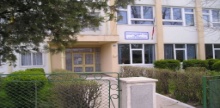 Strada Matei Basarab nr. 44Tel. 0241 752 002	E-mail: sc1mg@yahoo.com     Nr.1194/ 04.05.2017                                                                   Aprobat în ședința Consiliului de Administrație din  04.05.2017PROGRAMUL ,, ŞCOALA ALTFEL”: Să știi mai multe, să fii mai bun!   22-26 MAI 2017 NIVEL PRIMARDirector,                                                                                                                                                                   Consilier educativ,prof. Elena Bulgaru                                                                                                                                                                 prof. Mateciuc IonelaNr.crt.Denumirea activităţiiTipul activitățiiMod de organizareData desfășurării și durata în oreLocațiaClasa/Grupa și numărul estimativ al elevilor participanțiCadrul didactic coordonator al activitățiiParteneri1.O minte sănătoasă într-un corp sănătosEducaţie pentru sănătate şi stil de viaţă sănătosAtelier22.054 ore Sala de clasăClasa pregătitoare A+B20 elevi A20 elevi BNedelescu AncuțaMatei AftinicaPărinți2.A fi un bun cetăţean!Educaţie rutierăActivitate de voluntariat Vizită23.054 oreStrăzile din cartierŞcoala de şoferi Cledd Sala de         clasăClasa pregătitoare A+B20 elevi A20 elevi BNedelescu AncuțaMatei AftinicaCristian DobreŞcoala de şoferi Cledd 3.O lume de povesteCultural-artisticăAtelier24.054 oreBiblioteca şcoliiCasa de cultură MangaliaClasa pregătitoare A+B20 elevi A20 elevi BNedelescu AncuțaMatei AftinicaTeatrul Gulliver din Galaţi4.Ce pot face două mâini dibace!Cultural-artisticăVizită 25.053 oreMuzeul de Arheologie MangaliaSala de clasăClasa pregătitoare A+B20 elevi A20 elevi BNedelescu AncuțaMatei Aftinica5.Să ne cunoaştem frumuseţile oraşului natal!Sportiv-turisticăVizită26.053 ore- faleza Mangalia- Biserica- Biblioteca Municipală Mangalia- Casa de CulturăClasa pregătitoare A+B20 elevi A20 elevi BNedelescu AncuțaMatei Aftinica6. Ce miros au meseriile?Educație pentru viațăVizită22.054 oreFabrica de confecții „Lumotex”a I-a A22 de eleviMaria Cazacu7.Monitorizam delfinii!Activitate     voluntariatDrumeție23.053 oreplaja SaturnONG „Mare Nostrum”a I-a A22 de eleviMaria Cazacu8.Lumea poveştilorActivitate cultural-artisticăAtelier24.054 oreCasa de Cultură Mangalia a I-a A22 de eleviMaria Cazacu9.Excursie în Județul TulceaActivitate turisticăDrumeţie25.0512 oreTulceaa I-a A22 de eleviMaria Cazacu10.Bine-ai venit,vară ! Activitate cultural artisticăAtelier22.054 oreSala de clasăa I-a B23 de eleviRagabeja Fănica11.Cartea – o cetate luminatăActivitate cultural artisticăVizităCompetiție23.054 oreBiblioteca școliiSala de clasăa I-a B23 de eleviRagabeja FănicaMaxim DianaTeatrul Gulliver, Galați12.Să ne cunoaștem țara!Activitate cultural artisticăExcursie25.0512 oreTulceaa I-a B23 de eleviRagabeja Fănica13.Jocuri și concursuri matematiceActivitate tehnico-științificăConcurs25.054 oreSala de clasăa I-a B23 de eleviSofian Mihaela14.Salvaţi Planeta Pământ!Activitate cultural artisticăAtelier26.054 oreSala de clasăCurtea școliia I-a B23 de eleviRagabeja Fănica15.Jocuri și activități sportive Activitate sportiv-turisticăConcursuri și jocuri22.05 4 oreCurtea școlii a I-a C20 eleviLaura Cojanu	16.Verificarea plajei, zona Saturn - Venus pentru depistarea delfinilor eșuațiActivitate pentru ecologie și protecția mediuluiPlimbări23.05 4 orePlaja Saturn - Venusa I-a C20 eleviLaura Cojanu	17.Teatru de păpuși și actoriActivitate culturalăSpectacole24.0512 oreCasa de cultura Mangaliaa I-a C20 eleviLaura Cojanu	18.Excursie TulceaActivitate turisticăExcursie25.05 12 oreTulceaa I-a C20 eleviLaura Cojanu	19.Parcul EvergreenEducație pentru sănătate și un stil de viață sănătosPlimbare26.053 oreParc Evergreena I-a C20 eleviLaura Cojanu	20.Start la joc!Activități sportiveJocuri și concursuri22.054 ore Curtea școliia II-a A22 eleviNeacșu MarianaTheodorescu Elena21.Pictăm, desenăm și ne amuzămActivitate artistico-plasticăAteliere de lucru23.054 oreFaleza Mangaliaa II-a A22 eleviNeacşu  Mariana22.Teatru cu păpuși  și actoriActivitate  artisticăSpectacol interactiv24.052 oreCasa de Culturăa II-a A19 eleviNeacşu  MarianaTeatrul Fani Tardini, Galați23.Călători prin DobrogeaActivitate turisticăExcursie25.0512 oreJudețul Tulceaa II-a A12 eleviNeacșu  MarianaSimpa TransPărinți24.Prin parcul EvergreenActivitate recreativăDrumeție26.053 oreParcul Evergreen a II-a A  22 eleviNeacșu  MarianaPărinți25.Hai la joc!Activitate sportivăCompetiție22.054 oreCurtea școliia II-a B22 eleviMatei Mihaela26.Ateliere de lucru   Activitate artisticăAtelier23.054 oreFaleza Mangaliaa II-a B22 elevi Matei Mihaela27.Teatru cu păpuși și actori     Activitate cultural artisticăSpectacol24.052 oreCasa de cultura Mangaliaa II-a B22 eleviMatei Mihaela28.Călători și călătoriiActivitate turisticăDrumeţie25.054 orePlajele Mangalia-Saturna II-a B22 eleviMatei Mihaela29.Parcul EvergreenEducație pt. stil de viață sănătosPlimbare26.053 oreParcul Evergreen a II-a B22 eleviMatei Mihaela30.Să circulăm corect!Activitate de educație rutierăVizită22.054 oreŞcoala de șoferi CLEDDa II-a C 21 eleviPetre RamonaCristian DobreȘcoala de șoferi CLED31.Sănătatea alimentațieiEducație pt. sănătate și un stil de viață sănătosAtelier și vizionare23.054 oreSala de clasăa II-a C 21 eleviPetre RamonaPărinți32.Parada personajelor din poveștiActivitate cultural artistică Competiții24.054 oreSala de clasă   Casa de Culturăa II-a C 21 eleviPetre RamonaPărințiEchipa de teatru Galați33.Prietena mea, naturaActivități de educație ecologică și protecția mediuluiMasă rotundă25.05  4 oreSala de clasăParc a II-a C 21 eleviPetre RamonaPărinți34.Micii sportiviActivitate de educație pentru sănătateCompetiție26.058 oreSala de clasă   Curtea școliia II-a C 21 eleviPetre RamonaProf. ed. fizică35.Jocuri și activități sportiveActivitaterecreativăConcursuri22.054 oreCurtea şcoliia III-a Aa III-a B20 eleviDrăgoi Diana36.În căutarea delfinilorActivitate devoluntariatDrumeție23.054 orePlaja Saturna III-a A a I-a A20 eleviDrăgoi Diana37.Teatru de păpuși și actori Activitate artisticăAtelier24.053 oreCasa de Culturăa III-a A 20 eleviDrăgoi DianaTeatrul Galaţi38.CălătorieActivitate turisticăExcursie25.0512 oreTulceaa III-a A 13 eleviDrăgoi DianaSimpa Trans39.JocuriActivitate sportivăCompetiție26.054 oreParc Evergreena III-a A 20 elevi Drăgoi Diana40.Tainele circulaţiei rutiereActivitate de educaţie rutieră Vizită22.054 oreSala de clasăŞcoala de şoferi Cledda III-a B16 eleviRizea AdelinaCristian DobreŞcoala de şoferi Cledd41.În lumea muziciiAudiţii  muzicale   Concurs23.054 oreSala de clasăa III-a B16 eleviRizea AdelinaZechiu RoxanaNicolae ValericaPărinţi 42.O lume de povesteActivitate cultural artisticăVizită24.054 oreSala de clasăCasa de Cultură a III-a B16 eleviRizea AdelinaTeatrul Gulliver din Galaţi43.Aceasta este ţara mea...Activitate turisticăExcursie25.0512 ore4 oreTulcea Faleza Mangaliaa III-a B6 elevi10 eleviDrăgoi DianaRizea AdelinaZechiu Roxana44.Minte sănătoasă în corp sănătosActivitate sportivăCompetiție26.054 oreCurtea şcoliia III-a B16 eleviRizea AdelinaDavid Cătălin45.Școala e lumea meaActivitate de ecologieActivități practice 22.054 oreSala de clasăa IV-a A16 eleviFulga Ilinca 46.O clipă de istorieActivitate culturalăExcursie23.054 oreMuzeul de Arheologie a IV-a A16 eleviFulga Ilinca 47.„Sus Cortina!”Activitate culturalăAtelier24.05 4 oreCasa de Cultură a IV-a A16 elevi Fulga Ilinca 48.Pelerin prin țara meaActivitate turisticăExcursie 25.054 oreTulcea a IV-a AFulga Ilinca 49.„Micii cofetari” Activitateeducație pentru sănătateActivități practice 26.054 oreCofetăria “Amicii”a IV-a A16 elevi Fulga Ilinca 50.„Micul scriitor”Jocuri sportiveActivitate artisticăActivitate recreativă Atelier22.052 ore1 orăSala de clasă  Curtea școliia IV-a B16 eleviTudorașcuElena51.Atelier de creațieActivitate artisticăAtelier23.05 4 oreSala de clasă  a IV-a B16 eleviTudorașcuElena52.„Little actors”Teatru de păpuși și actoriActivitate artistică Atelier24.054 ore2 oreSala de clasă  Casa de Cultură       a IV-a B16 eleviTudorașcuElena53.Excursie la TulceaActivitate turisticăVizită25.05 12 oreTulceaa IV-a B6 eleviDrăgoi DianaTudorașcuElena54.Parcul –prieten al copiilorJocuri și concursuriVizită26.05 3 oreParcul Evergreena IV-a B16 eleviTudorașcuElena55.Jocuri și activități sportive Activitate turisticăConcursuri22.05 4 oreCurtea scoliiIV C14 eleviAbdulgani Feihan56.Plimbare pe plaja si colectare scoiciActivitate pt. ecologieAteliere de lucru23.05 4 orePlaja MangaliaIV C14 eleviAbdulgani Feihan57.Teatru de păpuși și actoriActivitate culturalăSpectacole24.052 oreCasa de cultura MangaliaIV C14 eleviAbdulgani Feihan58.Excursie TulceaActivitate turisticăExcursie25.05 12 oreTulceaIV CAbdulgani Feihan59.„La iarbă verde!”Activitate sportivăPlimbare26.053 oreEvergreenIV C14 eleviAbdulgani Feihan